№ 129 -130Э-19 Физика 20.04.2020 № 129 -130 Задание для обучающихся с применением дистанционных образовательных технологий и электронного обученияДата: 20.04.2020г.Группа: Э-19Учебная дисциплина:  ФизикаТема занятия:  Ёмкостное  сопротивление в цепи переменного тока Форма: Лабораторная работаСодержание занятия: Лабораторная работа № 21Тема: Ёмкостное сопротивление в цепи переменного токаЦель: изучить зависимость ёмкостного  сопротивления от частоты переменного тока и параметров элементов. Оборудование: источник тока, конденсатор, генератор, резистор, вольтметр, амперметр, соединительные провода.Теоретическое описаниеВ цепи переменного тока кроме резисторов могут использоваться катушки индуктивности и конденсаторы. Для постоянного тока катушка индуктивности имеет только активное сопротивление, которое обычно невелико (если катушка не содержит большое количество витков). Конденсатор же в цепи постоянного тока представляет "разрыв" (очень большое активное сопротивление). Для переменного тока эти элементы обладают специфическим реактивным сопротивлением, которое зависит как от номиналов деталей, так и от частоты переменного тока, протекающего через катушку и конденсатор. Конденсатор в цепи переменного токаПри изменении напряжения на обкладках конденсатора по гармоническому закону: Uc  = Um cos (t)    (1)Заряд q на его обкладках изменяется также по гармоническому закону:         (2)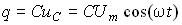 Электрический ток в цепи возникает в результате изменения заряда конденсатора, поэтому колебания силы тока в цепи будут происходить по закону: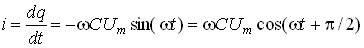 Видно, что колебания напряжения на конденсаторе отстают по фазе от колебаний силы тока на  . Произведение ·CUm является амплитудой колебаний силы тока: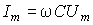 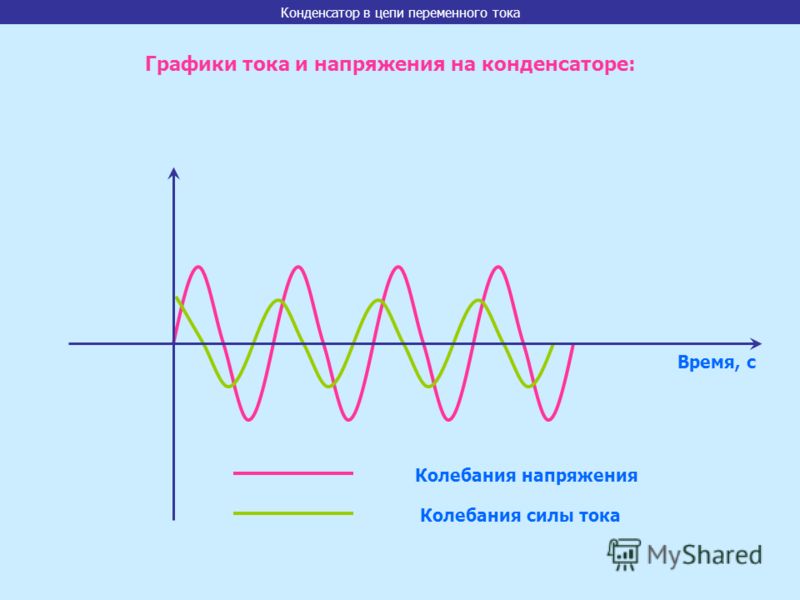 Величина, равна обратная произведению циклической частоты на электроёмкость  конденсатора называется емкостным сопротивлением:                        (3)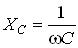 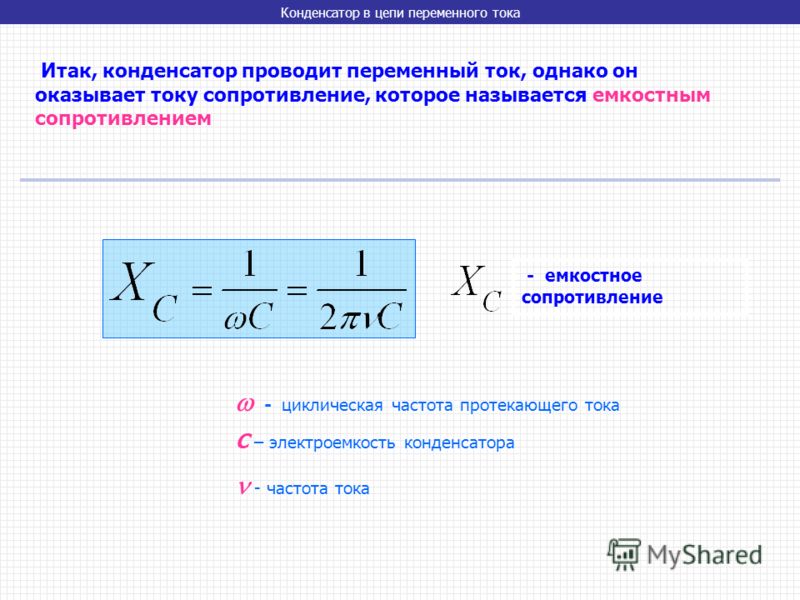 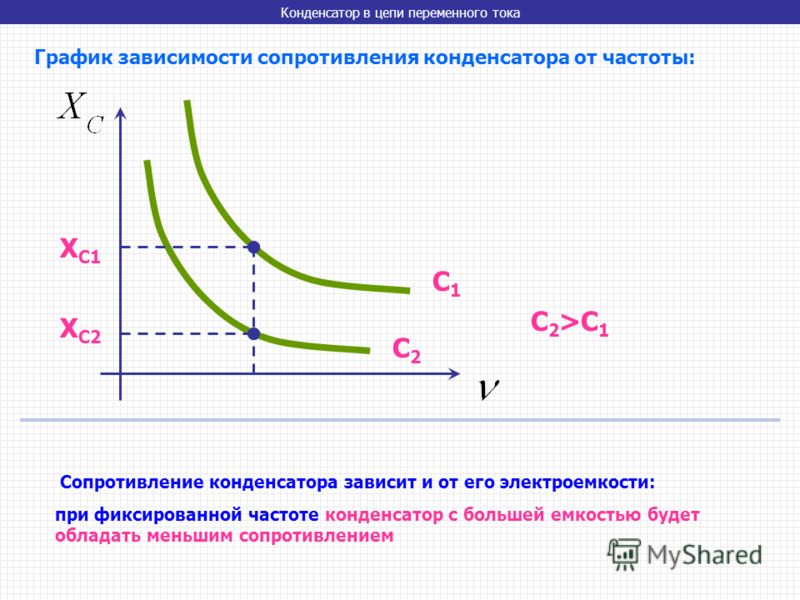 Для конденсатора получаем соотношение, аналогичное закону Ома:               (4)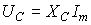 Формулы (2) и (4) справедливы и для эффективных значений тока и напряжения.Проведение эксперимента, обработка результатов измеренийСоберите цепь, показанную на рисунке 21.1.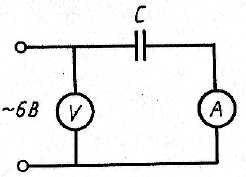 Рисунок 21.1Установите следующие значения параметров:Генератор – напряжение (эффективное) 100В, частота 100 Гц;Конденсатор – рабочее напряжение 400В, емкость 10 мкФ;Резистор – рабочая мощность 500 Вт, сопротивление 100 Ом.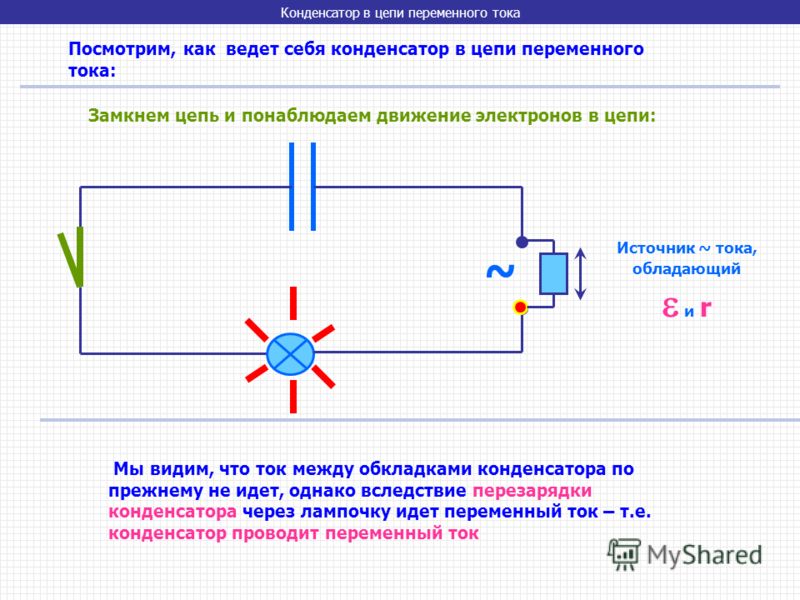 Изменяя емкость конденсатора от 5 до 50 мкФ (через 5 мкФ), запишите показания вольтметров (напряжение на конденсаторе и на резисторе).Рассчитайте эффективное значение токов, текущих в цепи, в зависимости от значения емкости конденсатора (для этого надо напряжение на резисторе разделить на его сопротивление).Определите значения ёмкостных сопротивлений конденсатора для соответствующих значений его ёмкости и сравните их с рассчитанными по формуле (3).Установите ёмкость конденсатора 10 мкФ. Изменяя частоту генератора от 20 до 100 Гц через 10 Гц, повторите измерения и расчеты емкостного сопротивления в зависимости от частоты переменного тока.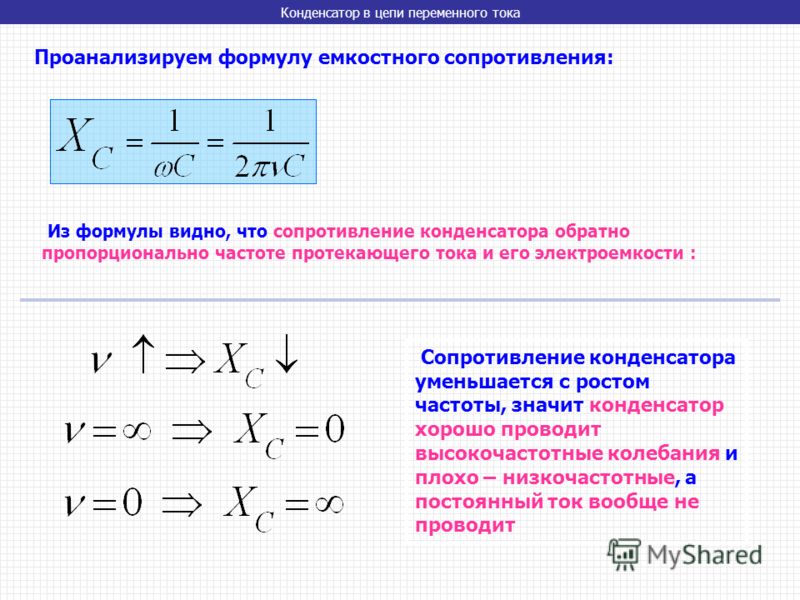 Ответьте на контрольные вопросы:Что называют ёмкостным сопротивлением? Запишите формулу. От чего зависит ёмкостное сопротивление?Как происходят колебания силы тока и напряжение в цепи с ёмкостным сопротивлением? Начертите график.Почему ёмкостное сопротивление уменьшается с увеличением частоты переменного тока?Каково назначение конденсатора в системе батарейного зажигания автомобиля и в магнето?В системе зажигания вышел из строя конденсатор. Что при этом необходимо предпринять для восстановления работы системы:а) заменить его конденсатором от звукового сигнала или другим  подходящим по параметрам;б) подключить вместо него резистор сопротивлением 2…5 кОм;в) замкнуть выводы конденсатора?6. Каковы меры предосторожности при работе с электрическими конденсаторами?Внимание! Отчёт по лабораторной работе пишем так: Проведение эксперимента, обработка результатов измерений (с 1 по 6. Глаголы меняем.  Например: )Соберём цепь (начертить её)Установим следующие значения параметров ……Ответить на ВСЕ вопросы, (используйте теоретический материал в данной работе) так как без защиты!!! Выполненные задания отправлять на почту Черданцевой Тамаре Исаевне: tich59@mail.ru – электронная почтаWhatsApp                  +79126641840Срок выполнения задания: 21.04.2020Форма отчета: Сделать фотоотчёт ответов или оформите Word документ. 